NCFE Level 2 Functional Skills Qualification in Mathematics (603/5060/X)Mark scheme: 	P001761v1.8 Post refresher standardisation 30.01.2023Examiner Mark Scheme Guidance Information This guidance is intended to support NCFE examiners in the valid, reliable and consistent application 
of the relevant mark scheme version, against learner evidence generated during their external 
assessment. This mark scheme provides:	the total marks available for each question the subject content reference for each markexample process/methods and evidence of the types of responses expected for each mark (once confirmed) the pass mark for the relevant assessment version. This mark scheme must be used for paper-based and online marking of the assessment version indicated. Instructions and guidance on applicationAll learners must receive the same treatment and should be marked fairly. Examiners must 
mark the first learner in exactly the same way as they mark the last.Mark schemes should be applied positively. Learners must be rewarded for what they have 
shown they can do rather than penalised for things they have not done.   Examiners should always award full marks if deserved, i.e. if the answer matches the mark 
scheme. Half marks must not be awarded. Examiners should be prepared to award zero marks if the learner’s response is not worthy 
of credit according to the mark scheme.The mark scheme is a working document and may be added to at the standardisation to reflect 
valid alternative answers given by a learner. When in doubt regarding the application of the mark scheme to a learner’s response, the Chief Examiner must be consulted. This mark scheme provides the following information:section and activity information question numbertotal marks available per question (top row, shaded) followed byattribution of individual marks per question problem solving (PS) and underpinning skill (UPS) attribution process/method or answers, as well as additional or alterative evidence; indicative of the subject content (SC) attributionany additional guidance, as required. To support the valid, reliable and consistent marking of learner evidence, the following abbreviations 
are applied throughout the mark scheme:Version Control  Mark schemes are subject to version control. Examiners must ensure they have access to the latest version following each standardisation event. Over time mark schemes will incorporate additional evidence captured and confirmed during standardisation events. Any additional evidence criteria will be captured in colour-coded text applicable
to the dated standardisation event. Recording of marksPaper-based: Individual marks should be annotated in the ‘Examiner’ column in the learner script, 
added up and recorded at the end of each activity. The overall marks awarded for each learner 
should be clearly and legibly recorded in the grid on the front of the learner script.Online: Onscreen marking tools (i.e. ticks, crosses) marks should be applied to indicate application throughout the learner script, in addition to marks being recorded numerically within the corresponding ‘Learning Outcomes’ box, indicated by the relevant Subject Content reference. AnnotationExplanation and useFTFollow through marks are applied when there are earlier arithmetic mistakes in the method.OEOr equivalent marks are available for the justification of the answer being presented in a different form to the mark scheme i.e. 0.5 or ½.CAOCorrect answer only. Their‘Their’ refers to the learners’ own derived values.SeenSeen refers to the requirement to see the stated value in the learner’s response or working out. ImpImplied refers to the learner’s response implying correct working out used but not seen.BracketsIndicates units are not required on final answers or for answers seen within working.BODBenefit of doubt where learner handwriting may be difficult to interpret but previous working may indicate correct final answer.ShadedIndicates requirements for full marks to be awarded.Coloured
SC boxOn-screen only: indicates where SC ref will appear out of order in the Learning Outcomes marking screenAnnotationExplanation and useTickUsed to indicate correct values/method or final answer.Red highlightUsed to indicate where the learner has made an error in either the value used or an incorrect calculation. Red line boxUsed to indicate where the learner may have made an error that has resulted in benefit of doubt being applied i.e. transposition of figures but previous working clearly shows otherwise.Paper number: P001761	 Paper number: P001761	 Paper number: P001761	 Paper number: P001761	 Version: 1.8       30.1.2023Pass mark: 35Pass mark: 35(Section A) Activity 1: 	Recruitment agency	(Non-calculator Test)(Section A) Activity 1: 	Recruitment agency	(Non-calculator Test)(Section A) Activity 1: 	Recruitment agency	(Non-calculator Test)(Section A) Activity 1: 	Recruitment agency	(Non-calculator Test)(Section A) Activity 1: 	Recruitment agency	(Non-calculator Test)(Section A) Activity 1: 	Recruitment agency	(Non-calculator Test)(Section A) Activity 1: 	Recruitment agency	(Non-calculator Test)QMarksUPS / PSProcess and AnswerAdditional or Alternative Evidence (with guidance)Additional or Alternative Evidence (with guidance)SC1 (a)2UPS18.75(%)Award 2 marks if correct answer givenAward 2 marks if correct answer given1 (a)115 × 100 ÷ 80OE Any full correct method× 100 may be implied by their answerOE Any full correct method× 100 may be implied by their answerN5b1 (a)118.75(%)CAOAward if rounded to 19 or 18.8 with 18.75 seenCAOAward if rounded to 19 or 18.8 with 18.75 seenN5b1 (b)1UPS0.2, 0.2042, 0.24, 0.2402Allow Q4, Q1, Q3, Q2Allow Q4, Q1, Q3, Q2N9a1 (c)2PSSee below1 (c)16.25 and 6.2 OR and  OR625(%) and 620(%)OE any full correct methodAward if works with 2 consistent valuesOE any full correct methodAward if works with 2 consistent valuesN7b1 (c)1Yes AND 6.25 and 6.2 ORYes AND  and  ORYes AND 625(%) and 620(%)OE Yes or valid comment implying yes supported by correct workingOE Yes or valid comment implying yes supported by correct workingN7b1 (d)5PS(£)9.50Award 5 marks if correct answer givenAward 5 marks if correct answer given1 (d)13 × (2000 ÷ 5) + 320OE full substitutionOE full substitutionN31 (d)11520CAOImplies 1st markCAOImplies 1st markN121 (d)1160Mode identifiedMode identifiedH23b1 (d)1Their 1520 ÷ their 160 or 9.5Their 1520 must come from correct substitution into formulaTheir 160 must be in range [160,165]OE any full correct methodTheir 1520 must come from correct substitution into formulaTheir 160 must be in range [160,165]OE any full correct methodN11a1 (d)1(£)9.50FT their values from correct methods Must be a correct to 2dp result for their their 1520 ÷  their 1602 dp requiredFT their values from correct methods Must be a correct to 2dp result for their their 1520 ÷  their 1602 dp requiredM13a1 (e)1UPS63.254CAOCAON10b1 (f)4PSSee below1 (f)121 or 22At least one correct meanAt least one correct meanH251 (f)123 or 20    At least one correct medianAt least one correct medianH251 (f)121 and 22 AND 23 and 20If 1st mark and 2nd mark not awarded, award 1 mark for correct method for at least one mean or medianIf 1st mark and 2nd mark not awarded, award 1 mark for correct method for at least one mean or medianH251 (f)1Valid comment for both mean AND median FT their means and medians  if in range of 14 – 26 and 17 – 29 FT their means and medians  if in range of 14 – 26 and 17 – 29 H25(Section B) Activity 2: Cargo ships	(Calculator Test)(Section B) Activity 2: Cargo ships	(Calculator Test)(Section B) Activity 2: Cargo ships	(Calculator Test)(Section B) Activity 2: Cargo ships	(Calculator Test)(Section B) Activity 2: Cargo ships	(Calculator Test)(Section B) Activity 2: Cargo ships	(Calculator Test)QMarksUPS / PSProcess and AnswerAdditional or Alternative Evidence (with guidance)SC2 (a)1UPS11 107 000 000CAON1a2 (b)2UPSSee below2 (b)1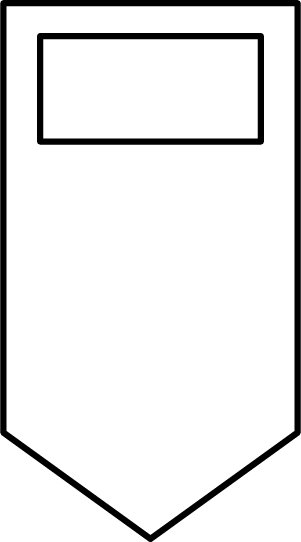 Correct plan viewAllow the rectangle to touch the edges of the pentagonAccept any orientationMark intentionM212 (b)1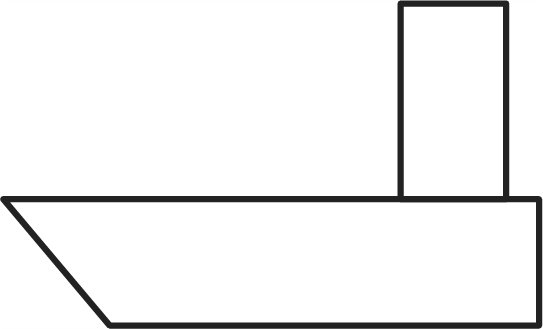 Correct side elevation Accept any orientationMark intentionAllow the rectangle placed in line with the vertical line of the trapeziumM212 (c)5PS3630 (tonnes)Award 5 marks if correct answer given2 (c)Alternative method 1 (Changing feet into metres)Alternative method 1 (Changing feet into metres)Alternative method 1 (Changing feet into metres)Alternative method 1 (Changing feet into metres)Alternative method 1 (Changing feet into metres)2 (c)140 × 12 ÷ 39 or 12.3(0…) OR8 × 12 ÷ 39 or 2.4(6…) OR8.5 × 12 ÷ 39 or 2.6(1…) OR39 ÷ 12 or 3.25OE any full correct methodM14a2 (c)140 × 12 ÷ 39 or 12.3(0…) AND8 × 12 ÷ 39 or 2.4(6…) AND8.5 × 12 ÷ 39 or 2.6(1…) OE any full correct methodAllow use of their 3.25 as conversion factor which must come from 39 ÷ 12 12.3(0…), 2.4(6…) and 2.6(1…) implies 1st mark M14a2 (c)125 ÷ their 12.3(…) or 2.(03…) OR25 ÷ their 2.4(6..) or 10.(15…) OR15 ÷ their 2.4(6..) or 6.(09…) OR29 ÷ their 2.6(1..) or 11.(08…) Their 12.3(…), 2.4(6…), 2.6(1…) must come from correct process to convert feet into metres OE any full correct method2 or 10 or 6 or 11 implies mark 12 and 6 and 11 implies first 2 marksTheir 2, 6, 11 must come from correct method and include figures rounded down to the nearest whole numberN11a2 (c)1(Their 2 × their 6 × their 11) × 27.5 Their 2, 6, 11 must come from correct method and include figures rounded down to the nearest whole numberAccept 137 × 27.5, if 137 derived from volume calculation or 136 x 27.5 from roundingAccept 110 × 27.5, if 110 derived from calculation of load in different orientationN9b2 (c)13630 (tonnes)CAO N11a2 (c)Alternative method 2 (Changing metres into feet)Alternative method 2 (Changing metres into feet)Alternative method 2 (Changing metres into feet)Alternative method 2 (Changing metres into feet)Alternative method 2 (Changing metres into feet)2 (c)125 × 39 ÷ 12 or 81.25 OR15 × 39 ÷ 12 or 48.75OR29 × 39 ÷ 12 or 94.25 OR39 ÷ 12 or 3.25OE any full correct methodM14a2 (c)125 × 39 ÷ 12 or 81.25 AND15 × 39 ÷ 12 or 48.75 AND29 × 39 ÷ 12 or 94.25OE any full correct method Allow use of their 3.25 as conversion factor which must come from 39 ÷ 1281.25, 48.75 and 94.25 implies 1st markM14a2 (c)1Their 81.25 ÷ 40 or 2.(03…) ORtheir 81.25 ÷ 8 or 10.(15…)ORtheir 48.75 ÷ 8 or 6.(09…) ORtheir 94.25 ÷ 8.5 or 11.(08…)Their 81.25, 48.75, 94.25 must come from correct process to convert metres into feetOE any full correct method2 or 10 or 6 or 11 implies mark 12 and 6 and 11 implies 1st 2 marksTheir 2, 6, 11 must come from correct method and include figures rounded down to the nearest whole numberN11a2 (c)1(Their 2 × their 6 × their 11) × 27.5 or 3630Their 2, 6, 11 must come from correct method and include figures rounded down to the nearest whole numberAccept 137 × 27.5, if 137 derived from volume calculation or 136 x 27.5 from rounding Accept 110 × 27.5, if 110 derived from calculation of load in different orientationN9b2 (c)13630 (tonnes)CAO N11aAlternative method 3  ( Working in inches)Alternative method 3  ( Working in inches)Alternative method 3  ( Working in inches)Alternative method 3  ( Working in inches)Alternative method 3  ( Working in inches)125 × 39 or  975OR15 × 39 or 585OR29 × 39 or 1131OR40 × 12 or 480 OR8 × 12 or 96OR8.5 × 12 or 102OE any full correct methodM14a1 25 × 39 or  975AND15 × 39 or 585AND29 × 39 or 1131OR40 × 12 or 480 AND8 × 12 or 96AND8.5 × 12 or 102OE any full correct methodAward for any three correct conversions, eg. 2 from metres to inches and 1 from feet to inchesM14a1975 ÷ 480 or 2.(03…)OR585 ÷ 96 or 6.(09…)OR1131 ÷ 102 or 11(.08…)Their 975, 480, 585, 96, 1131 and 102 must come from correct process to convert metres and feet into inchesOE any full correct method2 or 10 or 6 or 11 implies 1st mark 2 and 6 and 11 implies 1st 2 marksTheir 2, 6, 11 must come from correct method and include figures rounded down to the nearest whole numberN11a1(Their 2 × their 6 × their 11) × 27.5 or 3630Their 2, 6, 11 must come from correct method and include figures rounded down to the nearest whole numberAccept 137 × 27.5, if 137 derived from volume calculation or 136 x 27.5 from rounding Accept 110 × 27.5, if 110 derived from calculation of load in different orientationN9b13630 (tonnes)CAON11a2 (d)4PSYes and 8.(4525) (people)ORYes and 4.2(2... people) and 4 (people)ORYes and 26(.66...m2) and 28(.175 m2)ORYes and 3.5(…)  (people) AND 3.3 (people)Award 4 marks if correct answer given2 (d)Alternative method 1 (using area of triangle)Alternative method 1 (using area of triangle)Alternative method 1 (using area of triangle)Alternative method 1 (using area of triangle)Alternative method 1 (using area of triangle)2 (d)1(6.1 – 5.4) × 4.9 × 0.5 or 1.715 or 1.72OR(6.1 – 5.4) × (4.9 ÷ 2) × 0.5 or 0.8575OE any full correct method to find the area of a triangleM16b2 (d)1Their 1.715 + (5.4 × 4.9) or(2 × their 0.8575) + (5.4 × 4.9) or(6.1 × 4.9) – (2 × their 0.8575) or 28.175ORtheir 0.8575 + (5.4 × 4.9 ÷ 2) or 14.0875OE Any full correct method to find area of shape or one half of shapeTheir 1.715 or their 0.8575 must come from correct method to calculate the area of a triangle28.175 or 14.0875 implies first 2 marksM16b2 (d)1Their 28.175 ÷ (10 ÷ 3) or 8.4(525) ORtheir 14.0875 ÷ (10 ÷ 3) or 4.2(2...)OR(10 ÷ 3) × 8 or 26(.66...) AND their 28.175OE Any full correct method to find actual number of people or to find figures to compareTheir 28.175 or their 14.0875 must come from correct method to calculate the total area or half of the area8.4(525) or 4.2(2…) or 14.0875 or 26(.66…) and 28.175 implies first 2 marksAward mark for 5 and an equivalent statement clarifying 13.2 m2 needed for 4 people implies 14.0(875 m2) fits less than 4 peopleN11a2 (d)1Yes and 8.(4525) (people)ORYes and 4.2(2... people) and 4 (people)ORYes and 26(.66...m2) and 28(.175 m2)OE Yes and 8 people must be supported by correct working Award if 8 implied by valid comment, e.g. 6 (from using area of rectangle) seen with enough for 2 more people (from using area of triangle)N11a2 (d)Alternative method 2 (trapezium – not expected)Alternative method 2 (trapezium – not expected)Alternative method 2 (trapezium – not expected)Alternative method 2 (trapezium – not expected)Alternative method 2 (trapezium – not expected)2 (d)10.5 × (4.9 ÷ 2) × (6.1 + 5.4) OR(4.9 ÷ 2) × (6.1 + 5.4)OE any full correct method to find area of a trapezium M16b2 (d)114.0875 OR28.175Their 14.0875 or 28.175 must come from correct method 14.0875 or 28.175 implies 1st markM16b2 (d)1Their 28.175 ÷ (10 ÷ 3) or 8.4(525) ORtheir 14.0875 ÷ (10 ÷ 3) or 4.2(2...)OR(10 ÷ 3) × 8 or 26(.66...) AND their 28.175OE Any full correct method to find actual number of people or to find figures to compareTheir 28.175 or their 14.0875 must come from correct method to calculate the total area or half of the area8.4(525) or 4.2(2…) or 14.0875 or 26(.66…) and 28.175 implies first 2 marksAward mark for 5 and an equivalent statement clarifying 13.2 m2 needed for 4 people implies 14.0(875 m2) fits less than 4 peopleN11a2 (d)1Yes and 8.(4525) (people)ORYes and 4.2(2... people) and 4 (people)ORYes and 26(.66...m2) and 28(.175 m2)OE Yes supported by correct working N11aAlternative method 3 Alternative method 3 Alternative method 3 Alternative method 3 Alternative method 3 10.5 × (4.9 ÷ 2) × (6.1 + 5.4) OR(4.9 ÷ 2) × (6.1 + 5.4)OE any full correct method to find area of a trapeziumM16b114.0875 OR28.175Their 14.0875 or 28.175 must come from correct method14.0875 or 28.175 implies 1st markM16b1Their 28.175 ÷ 8 or 3.5 AND10 ÷ 3 or 3.3(…) 28.175 implies 1st two marks Their 28.175 must come from correct method to calculate the total area N11a1Yes and 3.5(…)  (people) AND 3.3 (people)OE Yes supported by correct workingN11a2 (e)3PS276 (hours)Award 3 marks if correct answer given2 (e)124CAOH282 (e)16631 ÷ their 24 or 276.(291…)Their 24 must be values in range [19, 27.5]M152 (e)1276 (hours)FT their 24 must be value in range [19, 27.5] Only award FT if 1st mark not awardedN9bActivity 3: Driveway	(Calculator Test)Activity 3: Driveway	(Calculator Test)Activity 3: Driveway	(Calculator Test)Activity 3: Driveway	(Calculator Test)Activity 3: Driveway	(Calculator Test)Activity 3: Driveway	(Calculator Test)QMarksUPS / PSProcess and AnswerAdditional or Alternative Evidence (with guidance)SC3 (a)2PSYes AND (£)3807.47 or (£)3807Award 2 marks if correct answer given3 (a)13500 × 1.0432 or 3807.4715OE any full correct methodM13b3 (a)1Yes AND (£)3807(.47) or (£)3807OE Yes supported by correct working2 decimal places requiredM13b3 (b)4PSNo AND 56(.52) or 57ORNo AND 1413 and 1500Award 4 marks if correct answer given3 (b)Alternative method 1 (scale first)Alternative method 1 (scale first)Alternative method 1 (scale first)Alternative method 1 (scale first)Alternative method 1 (scale first)3 (b)12.25 × 200 or 450OE any full correct method of using the scale Accept any use of consistent unitsM18a3 (b)13.14 × their 450 or 1413(cm)OE any full correct method to find semi-circumference Allow use of Accept [1413, 1413.71…]M16a3 (b)1Their 1413 ÷ (250 ÷ 10) or 56.52OR60 × (250 ÷ 10) or 1500OE any full correct method Their 1413 must come from correct method to calculate the semi-circumference 56.52 implies first 2 marksAccept [56.52, 56.55]N11a3 (b)1No AND 56(.52) or 57ORNo AND 1413 and 1500OE No supported by valid workingAccept [56.52, 57] or [1413, 1413.71…] implies 1st markN11a3 (b)Alternative method 2 (circumference first)Alternative method 2 (circumference first)Alternative method 2 (circumference first)Alternative method 2 (circumference first)Alternative method 2 (circumference first)3 (b)13.14 × 2.25 or 7.065OE any full correct method Allow use of Accept [7.065, 7.068]Accept any use of consistent unitsM16a3 (b)1Their 7.065 × 200 or 1413OE any full correct method of using the scale Accept [1413, 1413.71…]M18a3 (b)1Their 1413 ÷ (250 ÷ 10) or 56.52OR60 × (250 ÷ 10) or 1500OE any full correct method Their 1413 must come from correct method to calculate the semi-circumference 56.52 implies first 2 marksAccept [56.52, 56.55]N11a3 (b)1No AND 56(.52) or 57ORNo AND 1413 and 1500OE No supported by valid workingAccept [56.52, 57] or [1413, 1413.71…] implies 1st markN11a3 (c)3PS(£)2176.56 or (£)2176.57Award 3 marks if correct answer given3 (c)1(50 × 31) + (2.5 × 375) or 2487.5OE any full correct methodM13a3 (c)1Their 2487.5 × 0.875 or 2176.5625OE any full correct method2487.5 must come from correct method2176.5625 implies 1st markM13b3 (c)1(£)2176.56 or (£)2176.57CAOM13b3 (d)2PSYes AND 172.5 (°) ORYes AND 357.5(°) and 360(°)Award 2 marks if correct answer given3 (d)1360 – 90 – 90– 7.5  or 172.5OR170 + 90 + 90 + 7.5OE any full correct methodM22a3 (d)1Yes AND 172.5(°) ORYes AND 357.5(°) and 360(°)OE Yes supported by correct workingM22a3 (e)2UPSSee below3 (e)1(4, – 3) indicated correctlyCAOM193 (e)1(−1, −4) indicated correctlyCAO FT their point C to make a parallelogramM22b3 (f)2UPS(£)45Award 2 marks if correct answer given3 (f)136.9(0) ÷ 0.82OE any full correct methodN6b3 (f)1(£)45CAON6bActivity 4: Care work	(Calculator Test)Activity 4: Care work	(Calculator Test)Activity 4: Care work	(Calculator Test)Activity 4: Care work	(Calculator Test)Activity 4: Care work	(Calculator Test)Activity 4: Care work	(Calculator Test)QMarksUPS / PSProcess and AnswerAdditional or Alternative Evidence (with guidance)SC4 (a)4PS(£)376.39 or (£)376.40 or (£)372.40 or (£)376.31 or (£)376.12Award 4 marks if correct answer given4 (a)Alternative method 1Alternative method 1Alternative method 1Alternative method 1Alternative method 14 (a)1(37 × 5) + (40 × 4) + (43 × 3) + (46 × 2) or 185 + 160 + 129 + 92 or 566Midpoints must be usedH244 (a)140.4(...)CAOAccept 40.43H244 (a)19.31 × their 40.4(.2..) or 376.39OE any full correct methodTheir 40.4(.2…) can be from consistent use of upper or lower bounds and ÷ 14 or ÷ 4 M13a4 (a)1(£)376.39Allow (£)376.40 or (£)372.40 or (£)376.31 or (£)376.122 dp required M13a4 (a)Alternative method 2Alternative method 2Alternative method 2Alternative method 2Alternative method 24 (a)1Any two of:37 × 9.31 or 344.47                       40 × 9.31 or 372.4                              43 × 9.31 or 400.33                           46 × 9.31 or 428.26Award 1 mark for any two mid points x 9.31M13a4 (a)1(their 344.47 × 5) + (their 372.4 × 4) + (their 400.33 × 3) + (their 428.26 × 2) or 5269.46OE Any full correct methodTheir values must come from correct method5269.46 implies 1st markH244 (a)1Their 5269.46 ÷ 14OE any full correct method5269.46 must come from correct methodAccept if ÷ 4 usedH244 (a)1(£)376.39Allow (£)376.40 or (£)372.40 2 dp requiredM13a4 (b)4PSSee below4 (b)113, 14, 15, 16, 18, … or19, 19, 18, 18, 16OR(16 + 18) ÷ 2OE any full correct methodH23a4 (b)117CAO implies1st markH23a4 (b)1OE any full correct methodTheir 17 can be any value between 13 and 19N6a4 (b)15(.55…)(%) or –5(.55…)(%)  or 6(%)FT their 17 from correct method for median calculationAccept any correct rounding or truncatingN6a4 (c)2UPS31.25(%)Award 2 marks if correct answer given4 (c)1OE H264 (c)131.25(%)FT their fraction providing the numerator is 5 or the denominator is 16Award if rounded to 31(%) with 31.25 seenH274 (d)1 UPS or OEN84 (e)4PSNo AND (£)484.54 or (£)484.55ORNo AND (£)734(.16) and (£)757(.57) or (£)757(.58)Award 4 marks if correct answer given4 (e)110.5 × 1.04 or 10.92OR10.5 × 0.04 or 0.42 OR46 × 38 × 10.50 × 1.04 or 19088.16 OR46 × 38 × 10.50 × 0.04 or 734.16OR0.04 × 0.66 or 0.0264OE any full correct methodN6a4 (e)1(Their 10.92 – 10.5) × 38 × 46 ORtheir 0.42 × 38 × 46 ORtheir 19088.16 – (46 x 38 x 10.5) OR38 × 46 × their 0.0264 or 46.1472OE any full correct methodTheir 10.92 and 0.42 must come from correct percentage method734.16 or 46.1472 implies 1st markM13a4 (e)1Their 734.16 × 0.66 or 484.54(56) or 484.55OR500 ÷ 0.66 or 757(.575...)OE any full correct methodTheir 734.16 must come from correct method to find total annual pay increase484(.5456) implies 1st three marksN5a4 (e)1No AND (£)484.54 or (£)484.55ORNo AND (£)734(.16) and (£)757(.57) or (£)757(.58)OE No supported by correct workingM13a